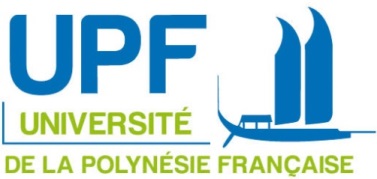 Titre du projet de recherche : Encadrement du stage postdoctoralDirecteur du stage postdoctoral :NOM Prénom : Corps et grade : Téléphone : 				    Courriel : Liste de 5 publications dans le domaine de recherche concerné (de 2014 à nos jours)→	→	→	→		→Co-Responsable de la demande :NOM Prénom : Corps et grade : Téléphone : 				    Courriel : Liste de 5 publications dans le domaine de recherche concerné (de 2014 à nos jours) :	→	→	→	→		→Laboratoire d’accueil UPF du post-doctorant : Informations généralesNOM Prénom :Nationalité :                                                     Date et lieu de naissance : Téléphone : 				    Courriel : Date début séjour : Adresse lieu de travail actuel ou du dernier emploi :		Curriculum vitaeJoindre un Curriculum vitae comprenant : diplômes et formations, expériences de la recherche, participation à congrès et séminaires, langues parlées, maîtrise des outils informatiques, présentation synthétique des travaux de recherche ainsi que la liste de ses publications depuis 2014.(5 pages maximum)Mots clés : Présentation détaillée du programme détaillée du programme de recherche(A minima, l’ensemble des rubriques ci-après doit être renseigné)La problématique et les enjeux :Objectifs fixés :Méthodologie envisagée pour atteindre ces objectifs :Résultats attendus :Calendrier de travail prévisionnel :Valorisation des travaux envisagée :Le séjour postdoctoral s’effectue-t-il dans le cadre d’une coopération existante ?(Si oui, la présenter en quelques lignes)Importance et intérêt du projet postdoctoral du point de vue de la Polynésie française et du Pacifique Sud :Fait à :  	Fait à :Le : 	Le :Signature du directeur de stage doctoral	Signature du directeur de laboratoire